Игнатьева Мария ВладимировнаВоспитательГ. Красноярск, МБДОУ № 63ДИДАКТИЧЕСКОЕ ПОСОБИЕ«РАЗВИВАЙКА»     Данное пособие предназначено для детей в возрасте от 3 до 7 лет и представляет собой основание с одной стороны, которого сделан световой планшет для рисования песком, и не только, а с другой стороны приклеены горлышки от пластиковых бутылочек с крышками. К пособию прилагаются разные карточки с заданиями, крышки с наклейками, различный бросовый материал (мелкие игрушки для игр с песком, цветные камушки, лопатки, небольшие формочки для песка).Правила использования:        Дидактическое многофункциональное пособие «Развивайка» может использоваться как по предложенным правилам и карточкам, так и по собственному замыслу детей в возрасте от 3 до 7 лет. Одновременно может использоваться детьми совместно с педагогом, малыми группами детей, индивидуально детьми. Пособие необходимо использовать в помещении на твердой поверхности.	Изготовление пособия:1. Необходимые материалы для изготовления:фанера размером 40 см х 40 см;оргстекло прозрачное размерами 39 см х 39 см для световой доскидля песка;деревянные рейки размером 40 см 4 штуки;светодиодные фонарики 2 шт;12 пластиковых бутылок из под морса;Много пластиковых крышек.2. Дополнительные материалы для пособия: песок разноцветный с сертификатом безопасности, разные крупы (предварительно вымытые, кроме манки, и высушенные); раздаточные карточки с заданиями.3. Сопутствующие материалы: мелкие игрушки для игр с песком.Ход изготовления:       Взять фанеру, вырезать из нее квадрат 40 х 40. С одной стороны, приклеиваем клеем пистолетом обрезанные горлышки от бутылочек (4 по вертикали и 4 по горизонтали, для более старших детей можно рабочий квадрат сделать размером 60 х60). На крышки наклеиваем геометрические фигуры разного цвета, цифры, крестики и нолики.       С другой стороны фанеры делаем бортики из доски и вставляем оргстекло, закрепляем его с двух сторон рейками и ставим под стекло фонарики.Цель: развитие пространственных представлений, речи, творческих способностей, мелкой моторики рук и сенсорного восприятия.Задачи: создать условия для развития творческого потенциала;осуществить коммуникативное взаимодействие детей между собой в творческой и познавательной деятельности;способствовать развитию зрительного восприятия, внимания, мелкой моторики и активизации речевых навыков, пространственного мышления и воображения воспитанников;закреплять счетные навыкиВарианты игр и упражнений по использованиюДидактического пособия «РАЗВИВАЙКА»«Помоги зайцу замести следы». В песке делаются небольшие углубления (следы), ведущие к домику зайца. Неподалёку расположить лису.Необходимо «замести» все следы, чтобы лиса не обнаружила зайца.Упражнение «Необыкновенные следы»:«Идут медвежата» — ребёнок кулачками и ладонями с силой надавливает на песок;«Прыгают зайцы» — кончиками пальцев ребёнок ударяет по поверхности песка, двигаясь в разных направлениях;«Ползут змейки» — ребёнок пальцами рук делает поверхность песка волнистой;«Жучки – паучки» — ребёнок погружает руки в песок и двигает всеми пальцами, имитируя движения насекомых.Вариант 3. Артикуляционные упражнения.«Лошадка» - щелкать языком, одновременно пальцами ритмично, в такт щелчкам, «скакать по песку».«Индюки» - языком быстро облизывать верхнюю губу со звуком «бл-бл-бл», пальцами в такт движениям языка двигать в толще песка.«Качели» - языком ритмично двигать вверх-вниз, указательным пальцем ведущей руки в такт движениям языка двигать по песку в том же направлении.«Часики» - языком ритмично двигать вправо-влево, указательным пальцем ведущей руки в такт движениям языка в том же направлении по песку.«Накажи непослушный язычок» - губами ритмично шлепать по высунутому языку со звуком «п-п-п», ладонью ведущей руки легко похлопывать по песку.Упражнение «Мы едем в гости» Цель: развитие пространственных представлений, ориентировка на «песочном листе»; для малышей инструкция значительно упрощается, идет только закрепление сенсорных эталонов и представлений «верх – низ». Материалы: песочница с песком, фигурки деревьев и диких животных. Ход: Взрослый в игровой форме знакомит ребенка с пространственными представлениями (или закрепляет знания): «верх – низ», «право – лево», «над – под», «из-за — из-под», «центр, угол». Ребенок по словесной инструкции взрослого пальчиками «ходит, прыгает, ползает» по песку, изображая различных персонажей. Инструкция: «Мы идем в гости к зайчику. Где живет заяц? (Заяц живет в лесу, потому что это дикое животное.) В каком углу песочницы растет лес? (Малыши отвечают «в верху песочницы».) Кто живет рядом с зайчиком? (Перечисляются и помещаются в песочницу фигурки или картинки диких животных.) С кем дружит зайчик? Кого боится зайчик? Чем нас заяц угостил? Что мы пожелаем зайчику?». Аналогичным образом выполняются игры-задания: «Идем в гости к лошадке» (закрепление знаний о домашних животных и их жилье), «Плывем навстречу дельфинам» (закрепляются знания об обитателях морей и рек) и т.д. В ходе игры ребенок узнает (закрепляет знания) об особенностях жизнедеятельности тех или иных животных и растений (за неимением игрушечных фигурок можно использовать ламинированные картинки). Игра-упражнение «Песочные прятки» Цель: развитие тактильной чувствительности, зрительного восприятия, образного мышления, произвольности. Материалы: песочница с песком, фигурки для игры в песочнице. Инструкция: «Игрушки хотят поиграть с тобой в песочные прятки. Выбери понравившиеся тебе игрушки. Ты закроешь глаза, а они спрячутся в песок, а после того, как я скажу: «Открываются глаза, начинается игра», ты должен их найти в песке. Ты можешь раздувать песок, раскапывать пальчиками, использовать палочки, кисточки». Усложнение. Чтобы разнообразить игру, взрослый показывает ребенку игрушку — «мину», которую нельзя полностью откапывать. Как только при раскопках ее часть появилась на поверхности песка, ребенок должен остановить свои раскопки и продолжить их в другом месте. Если ребенок забывает правило, он отрабатывает игровой штраф, поэтому он будет вынужден раскапывать игрушки очень осторожно.«Крышки рассыпались. Разложи их по форме» Задачи: закреплять знание геометрических форм (круга, квадрата), развивать мелкую моторику рук. Воспитатель предлагает детям прикрутить крышки на планшет, основываясь на геометрические формы.«Крестики - Нолики Задача игры: выставить на игровом поле 3-4 крестика или 3-4 нолика либо по вертикали, либо по горизонтали, главное, выложить три одинаковых фигуры раньше соперника. В ходе игры у воспитанников формируется представления о "вертикали", "горизонтали" и "диагонали", развивается мелкая моторика, мышление, память, речь.Ход игры: начинают игру желающий. На игровое поле по очереди игроки выкладывают крестики и нолики. Первый, кто выстроит в ряд три своих детали по вертикали горизонтали, или диагонали выигрывает.Игра затягивает воспитанников, соревновательный азарт поддерживается у всех, каждый хочет поиграть с друзьями.Игра «Чего не хватает?» Ребенку предлагается посмотреть на задание и добавить недостающую крышку.Упражнение «Реши правильно»Воспитатель предлагает ребенку карточку с примером, ребенок должен прикрутить крышку с правильным ответом.«Найди пары одинаковых крышек»Задачи: формировать умение детей подбирать пары крышек на основе сходного сенсорного признака, развивать мелкую моторику пальцев рук.Средства: коллекция крышек.Воспитатель предлагает детям внимательно рассмотреть крышки. Затем предлагает детям подобрать пары одинаковых крышек. Можно уточнить у детей, какого они цвета, формы и размера.Игры и упражнения будут дополняться и усложнятся в соответствии возраста детей. Возможно дополнение игр, придуманных детьми.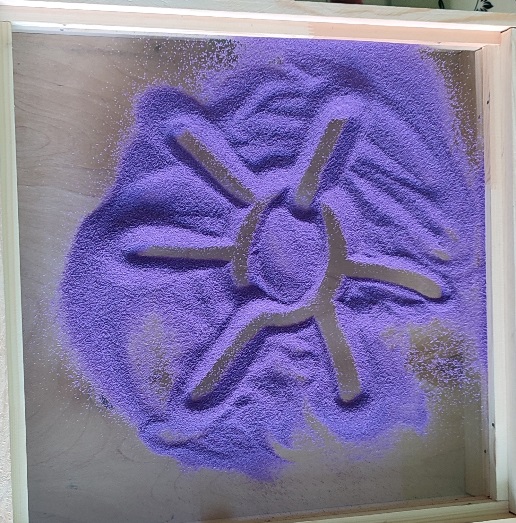 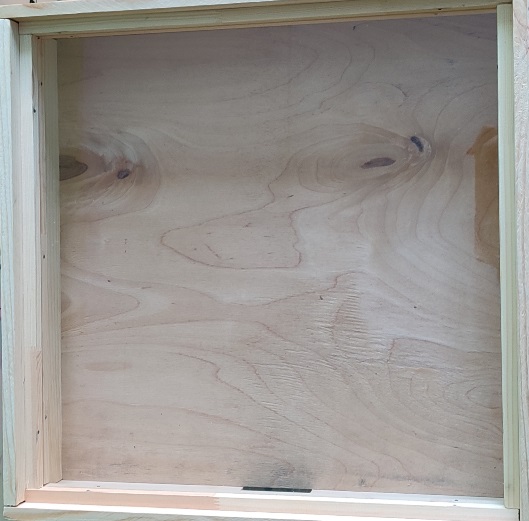 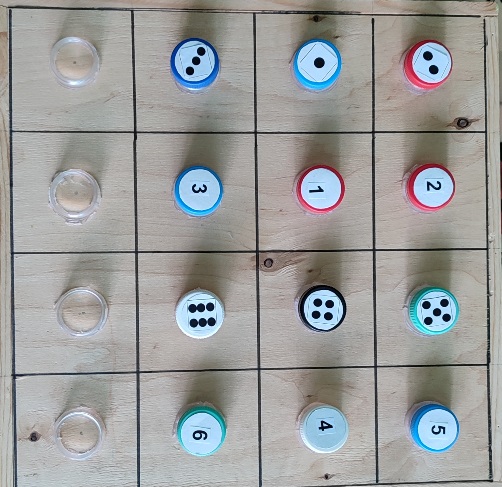 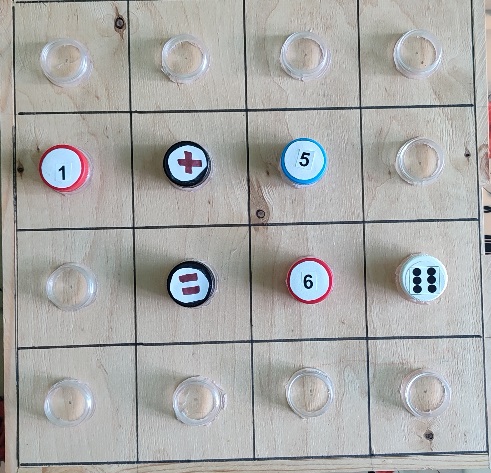 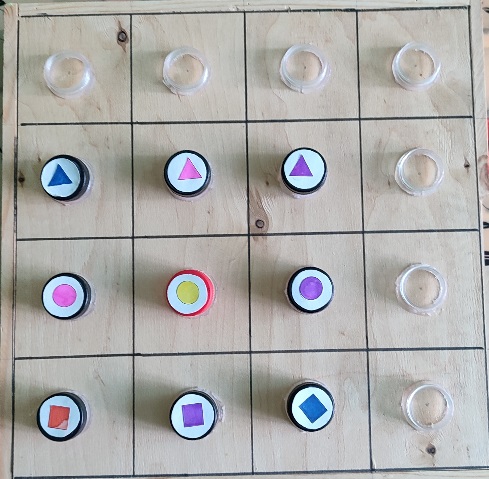 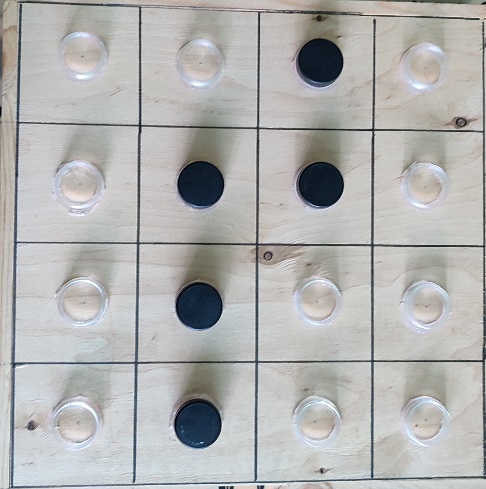 